Материал из Википедии — свободной энциклопедииПифагор Самосский (др.-греч. Πυθαγόρας ὁ Σάμιος, лат. Pythagoras; 570—490 гг. до н. э.) — древнегреческий философ, математик и мистик, создатель религиозно-философской школы пифагорейцев.Содержание1 Биография2 Разгром пифагорейского союза3 Философское учение4 Научные достижения5 Сочинения Пифагора6 См. также7 Примечания8 Литература9 Источники и ссылкиБиографияИсторию жизни Пифагора трудно отделить от легенд, представляющих его в качестве совершенного мудреца и великого посвящённого во все таинства греков и варваров. Ещё Геродот называл его «величайшим эллинским мудрецом». Основными источниками по жизни и учению Пифагора являются сочинения философа-неоплатоника Ямвлиха (242—306 гг.) «О Пифагоровой жизни»; Порфирия (234—305 гг.) «Жизнь Пифагора»; Диогена Лаэртского (200—250 гг.) кн. 8, «Пифагор». Эти авторы опирались на сочинения более ранних авторов, из которых следует отметить ученика Аристотеля Аристоксена (370—300 гг. до н. э.) родом из Тарента, где сильны были позиции пифагорейцев. Таким образом, самые ранние известные источники об учении Пифагора появились лишь 200 лет спустя после его смерти. Сам Пифагор не оставил сочинений, и все сведения о нём и его учении основываются на трудах его последователей, не всегда беспристрастных.Родителями Пифагора были Мнесарх и Партенида с острова Самос. Мнесарх был камнерезом (D. L.); по словам же Порфирия он был богатым купцом из Тира, получившим самосское гражданство за раздачу хлеба в неурожайный год. Первая версия предпочтительнее, так как Павсаний приводит генеалогию Пифагора по мужской линии от Гиппаса из пелопоннесского Флиунта, бежавшего на Самос и ставшего прадедом Пифагор. Партенида, позднее переименованная мужем в Пифаиду, происходила из знатного рода Анкея, основателя греческой колонии на Самосе.Рождение ребёнка будто бы предсказала Пифия в Дельфах, потому Пифагор и получил своё имя, которое значит «тот, о ком объявила Пифия». В частности, Пифия сообщила Мнесарху, что Пифагор принесет столько пользы и добра людям, сколько не приносил и не принесет в будущем никто другой. Поэтому, на радостях, Мнесарх дал жене новое имя Пифаида, а ребёнку — Пифагор. Пифаида сопровождала мужа в его поездках, и Пифагор родился в Сидоне Финикийском (по Ямвлиху) примерно в 570 до н. э.По словам античных авторов, Пифагор встретился чуть ли не со всеми известными мудрецами той эпохи, греками, персами, халдеями, египтянами, впитал в себя всё накопленное человечеством знание. В популярной литературе иногда приписывают Пифагору Олимпийскую победу в боксе, путая Пифагора-философа с его тёзкой (Пифагором, сыном Кратета с Самоса), который одержал свою победу на 48-х Играх за 18 лет до рождения знаменитого философа.В юном возрасте Пифагор отправился в Египет, чтобы набраться мудрости и тайных знаний у египетских жрецов. Диоген и Порфирий пишут, что самосский тиран Поликрат снабдил Пифагора рекомендательным письмом к фараону Амасису, благодаря чему он был допущен к обучению и посвящён не только в египетские достижения медицины и математики, но и в таинства, запретные для прочих чужеземцев.Ямвлих пишет, что Пифагор в 18-летнем возрасте покинул родной остров и, объехав мудрецов в разных краях света, добрался до Египта, где пробыл 22 года, пока его не увёл в Вавилон в числе пленников персидский царь Камбиз, завоевавший Египет в 525 до н. э. В Вавилоне Пифагор пробыл ещё 12 лет, общаясь с магами, пока наконец не смог вернуться на Самос в 56-летнем возрасте, где соотечественники признали его мудрым человеком.По Порфирию, Пифагор покинул Самос из-за несогласия с тиранической властью Поликрата в 40-летнем возрасте. Так как эти сведения основываются на словах Аристоксена, источника IV века до н. э., то считаются относительно достоверными. Поликрат пришёл к власти в 535 до н. э., отсюда дата рождения Пифагора оценивается в 570 до н. э., если допустить, что он уехал в Италию в 530 до н. э. Ямвлих сообщает, что Пифагор переехал в Италию в 62-ю Олимпиаду, то есть в 532—529 гг. до н. э. Эти сведения хорошо согласуются с Порфирием, но полностью противоречат легенде самого Ямвлиха (вернее, одного из его источников) о вавилонском пленении Пифагора. Точно неизвестно, посещал ли Пифагор Египет, Вавилон или Финикию, где набрался, по легендам, восточной мудрости. Диоген Лаэртскийцитирует Аристоксена, который говорил, что учение своё, по крайней мере что касается наставлений по образу жизни, Пифагор воспринял от жрицы Фемистоклеи Дельфийской, то есть в местах не столь отдалённых для греков.Разногласия с тираном Поликратом вряд ли могли послужить причиной отъезда Пифагора, скорее ему требовалось возможность проповедовать свои идеи и, более того, претворять своё учение в жизнь, что затруднительно осуществить в Ионии и материковой Элладе, где жило много искушённых в вопросах философии и политики людей. Ямвлих сообщает:«Его философия распространилась, вся Эллада стала восхищаться им, и лучшие и мудрейшие мужи приезжали к нему на Самос, желая слушать его учение. Сограждане, однако, принуждали его участвовать во всех посольствах и общественных делах. Пифагор чувствовал, как тяжело, подчиняясь законам отечества, одновременно заниматься философией, и видел, что все прежние философы прожили жизнь на чужбине. Обдумав всё это, отойдя от общественных дел и, как говорят некоторые, считая недостаточной невысокую оценку самосцами его учения, он уехал в Италию, считая своим отечеством страну, где больше способных к обучению людей.»Пифагор поселился в греческой колонии Кротоне в Южной Италии, где нашёл много последователей. Их привлекала не только мистическая философия, которую он убедительно излагал, но и предписываемый им образ жизни с элементами здорового аскетизма и строгой морали. Пифагор проповедовал нравственное облагораживание невежественного народа, достигнуть которого возможно там, где власть принадлежит касте мудрых и знающих людей, и которым народ повинуется в чём-то безоговорочно, как дети родителям, а в остальном сознательно, подчиняясь нравственному авторитету. Пифагору традиция приписывает введение словфилософия и философ.Ученики Пифагора образовали своего рода религиозный орден, или братство посвящённых, состоящий из касты отобранных единомышленников, буквально обожествляющих своего учителя — основателя ордена. Этот орден фактически пришёл в Кротоне к власти, однако из-за антипифагорейских настроений в конце VI в. до н. э. Пифагору пришлось удалиться в другую греческую колонию Метапонт, где он и умер. Почти 450 лет спустя, во времена Цицерона (I в. до н. э.), в Метапонте как одну из достопримечательностей показывали склеп Пифагора.У Пифагора была жена по имени Феано, сын Телавг и дочь Мня (по другой версии сын Аримнест и дочь Аригнота).По Ямвлиху, Пифагор возглавлял своё тайное общество тридцать девять лет, тогда приблизительная дата смерти Пифагора может быть отнесена к 491 до н. э., к началу эпохи греко-персидских войн. Диоген, ссылаясь на Гераклида (IV в. до н. э.), говорит, что Пифагор мирно скончался в возрасте 80 лет, или же в 90 лет (по неназванным другим источникам). Из этого следует дата смерти 490 до н. э. (или 480 до н. э., что маловероятно). Евсевий Кесарийский в своей хронографии обозначил497 до н. э. как год смерти Пифагора.Разгром пифагорейского союзаСреди последователей и учеников Пифагора оказалось немало представителей знати, которые пытались изменить законы в своих городах в соответствии с пифагорейским учением. На это наложилась обычная борьба той эпохи между олигархической и демократической партиями в древнегреческом обществе. Недовольство большинства населения, не разделяющего идеалов философа, вылилось в кровавые мятежи в Кротоне и Таренте.Ямвлих со ссылкой на Аполлония, который пользовался архивами из Кротона, излагает разгром пифагорейцев в Кротоне так:«Пифагорейцы образовали большое сообщество (их было более трёхсот), но оно составляло лишь небольшую часть города, который уже не управлялся согласно тем же обычаям и нравам. Впрочем, пока кротонцы владели своей землёй, и Пифагор находился у них, сохранялось государственное устройство, существовавшее от основания города, хотя были недовольные, ожидавшие удобного случая для переворота. Но когда завоевали Сибарис, Пифагор уехал, а пифагорейцы, управлявшие завоёванной землёй, не распределили её по жребию, как хотело большинство, то затаённая ненависть вспыхнула, и множество граждан выступило против них… Родственники пифагорейцев относились с ещё большим раздражением к тому, что те подают правую руку только своим, а из близких — только родителям, и что они предоставляют своё имущество для общего пользования, а от имущества родственников оно отделено. Когда родственники начали эту вражду, остальные с готовностью присоединились к конфликту… Через много лет… кротонцами овладели сожаление и раскаяние, и они решили вернуть в город тех пифагорейцев, которые ещё были живы.»Много пифагорейцев погибло, выжившие рассеялись по Италии и Греции. Немецкий историк Ф. Шлоссер замечает по поводу разгрома пифагорейцев: «Кончилась совершенной неудачей попытка перенести в Грецию кастовый и клерикальный быт и, наперекор духу народа, изменить его политическое устройство и нравы по требованиям отвлечённой теории.»[4]Согласно Порфирию и сам Пифагор погиб в результате антипифагорейского мятежа в Метапонте, однако другие авторы не подтверждают этой версии, хотя охотно передают историю о том, будто бы удручённый философ уморил себя голодом в священном храме.Философское учение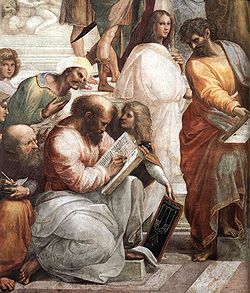 Пифагор на фреске Рафаэля (1509 г.)Учение Пифагора следует разбить на две составляющие части: научный подход к познанию мира и религиозно-мистический образ жизни, проповедуемый Пифагором. Доподлинно неизвестны заслуги Пифагора в первой части, так как ему позднее приписывали всё, созданное последователями в рамках школы пифагореизма. Вторая часть превалирует в учении Пифагора, и именно она осталась в сознании большинства античных авторов.Достаточно полные сведения о развиваемых Пифагором представлениях о переселении душ и основанных на них пищевых запретах даёт поэма Эмпедокла «Очищения».В сохранившихся работах Аристотель никогда прямо не обращается непосредственно к Пифагору, но лишь к «так называемым пифагорейцам». В потерянных работах (известных по выдержкам) Аристотель рассматривает Пифагора как основателя полурелигиозного культа, который запрещал есть бобы и имел золотое бедро, но не принадлежал к последовательности мыслителей, предшественников Аристотеля.Платон относился к Пифагору с глубочайшим почтением и уважением. Когда пифагореец Филолай впервые опубликовал 3 книги, излагающие основные положения пифагореизма, Платон по совету друзей немедленно их купил за большие деньги.Деятельность Пифагора как религиозного новатора VI в. до н. э. заключалась в создании тайного общества, которое не только ставило перед собой политические цели (из-за чего пифагорейцев разгромили в Кротоне), но, главным образом, освобождение души путём нравственного и физического очищения с помощью тайного учения (мистическое учение округовороте переселений души). По Пифагору, вечная душа переселяется с небес в бренное тело человека или животного и претерпевает ряд переселений, пока не заслужит права вернуться обратно на небеса.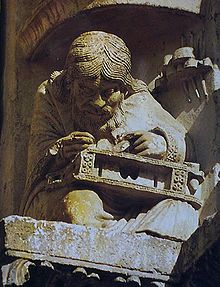 Шартрский собор, статуя ПифагораВ акусматах (изречениях) Пифагора содержатся обрядовые наставления: о круговороте человеческих жизней, поведении, жертвоприношениях, погребениях, питании. Акусматы сформулированы лаконично и доступно для понимания любого человека, в них содержатся также постулаты общечеловеческой морали. Более сложная философия, в рамках которой развивалась математика и другие науки, предназначалась для «посвящённых», то есть избранных людей, достойных владеть тайным знанием. Научная составляющая учения Пифагора развивалась в V в. до н. э. усилиями его последователей (Архит из Тарента, Филолай из Кротона, Гиппас из Метапонта), но сошла на нет в IV в. до н. э., в то время как мистическо-религиозная составляющая получила своё развитие и второе рождение в виде неопифагореизма во времена Римской империи.Заслугой пифагорейцев было выдвижение мысли о количественных закономерностях развития мира, что содействовало развитию математических, физических, астрономических и географических знаний. В основе вещей лежит число, учил Пифагор, познать мир — значит познать управляющие им числа. Изучая числа, пифагорейцы разработали числовые отношения и нашли их во всех областях человеческой деятельности. Числа и пропорции изучались с тем, чтобы познать и описать душу человека, а познав, управлять процессом переселения душ с конечной целью отправить душу в некое высшее божественное состояние.Как отмечал И. Д. Рожанский: «Несмотря на пережитки магического мышления, основная идея Пифагора о том, что в основе всех вещей лежат числа или отношения чисел, оказалась очень плодотворной». Как отмечал Стобей: «Судя по всему, больше всех (наук) Пифагор почитал науку о числах, он продвинул её вперёд, выведя её за пределы употребления в торговле и выражая, моделируя все вещи числами» (1, «Проэмий», 6, с. 20).Несмотря на встречающееся мнение о том, что Пифагор будто бы был вегетарианцем, Диоген Лаэрский пишет, что Пифагор изредка ел рыбу, воздерживался только от пахотных быков и от баранов, а остальных животных дозволял в пищу.В качестве критика Пифагора выступал его современник Гераклит: «Пифагор, Мнесархов сын, занимался собиранием сведений больше всех людей на свете и, понадергав себе эти сочинения, выдал за свою собственную мудрость многознайство и мошенничество». По Диогену Лаэртскому, в продолжении известного изречения Гераклита «Многознание уму не научает» упоминается среди прочих и Пифагор: «а не то научило бы Гесиода и Пифагора, равно как и Ксенофана с Гекатеем».Научные достижения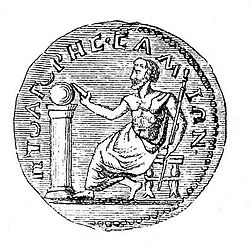 Монета с изображением ПифагораВ современном мире Пифагор считается великим математиком и космологом древности, однако ранние свидетельства до III в. до н. э. не упоминают о таких его заслугах. Как пишет Ямвлих про пифагорейцев: «У них также был замечательный обычай приписывать всё Пифагору и нисколько не присваивать себе славы первооткрывателей, кроме, может быть, нескольких случаев.»Античные авторы нашей эры отдают Пифагору авторство известной теоремы: квадрат гипотенузы прямоугольного треугольника равняется сумме квадратов катетов. Такое мнение основывается на сведениях Аполлодора-исчислителя (личность не идентифицирована) и на стихотворных строках (источник стихов не известен):«В день, когда Пифагор открыл свой чертёж знаменитый,
Славную он за него жертву быками воздвиг.»Современные историки предполагают, что Пифагор не доказывал теорему, но мог передать грекам это знание[прояснить], известное в Вавилоне за 1000 лет до Пифагора (согласно вавилонским глиняным табличкам с записями математических уравнений). Хотя сомнение в авторстве Пифагора существует, но весомых аргументов, чтобы это оспорить, нет.Аристотель затрагивает развитие представлений о космологии в работе «Метафизика», однако вклад Пифагора в ней никак не озвучен. По Аристотелю космологическими теориями занимались пифагорейцы в середине V в. до н. э., но, видимо, не сам Пифагор. Пифагору приписывают открытие, что Земля — шар, но то же открытие наиболее авторитетный автор в этом вопросе, Феофраст, отдаёт Пармениду. Да и Диоген Лаэртский сообщает, что суждение о шарообразности Земли высказывал Анаксимандр Милетский, у которого учился Пифагор в юности.В то же время, научные заслуги школы пифагорейцев в математике и космологии бесспорны. Точку зрения Аристотеля, отражённую в его несохранившемся трактате «О пифагорейцах», передал Ямвлих. По Аристотелю, истинными пифагорейцами были акусматики, последователи религиозно-мистического учения о переселении душ. Акусматики рассматривали математику как учение, исходящее не столько от Пифагора, сколько от пифагорейца Гиппаса. В свою очередь, математики-пифагорейцы, по их собственному мнению, вдохновлялись направляющим учением Пифагора для углублённого изучения своей науки.Сочинения ПифагораПифагор не писал трактатов. Из устных наставлений для простого народа невозможно составить трактат, а тайное оккультное учение для избранных нельзя было доверить книге. Ямвлих так комментирует отсутствие трудов Пифагора:«Замечательно также и их упорство в неразглашении учения: за столько лет до поколения Филолая, как представляется, никто не столкнулся ни с одним пифагорейским сочинением. Филолай первым из пифагорейцев опубликовал три нашумевшие книги, которые, как говорят, Дион из Сиракуз купил за сто мин по указанию Платона, когда Филолай впал в крайнюю нужду.»Диоген перечисляет названия этих книг, приписываемых Пифагору: «О воспитании», «О государстве» и «О природе». Однако ни один из авторов в первые 200 лет после смерти Пифагора, включая Платона, Аристотеля и их преемников в Академии и Лицее, не приводит цитат из трудов Пифагора или хотя бы указывает на существование таких трудов. С начала новой эры античным писателям неизвестны труды Пифагора, как сообщили о том Плутарх, Иосиф Флавий и Гален[10].В III в. до н. э. появилась компиляция высказываний Пифагора, известная под названием «Священное слово», из которой позднее возникли так называемые «Золотые стихи» (иногда их относят к IV в. до н. э. без веских оснований). Впервые цитаты из этих стихов цитируются Хрисиппом в III в. до н. э., хотя, возможно, в то время компиляция ещё не сложилась в законченный вид. Заключительный отрывок из «Золотых стихов» в переводе И. Петер:Ты же будь твёрдым: божественный род присутствует в смертных,
Им, возвещая, священная всё открывает природа.
Если не чуждо это тебе, ты наказы исполнишь,
Душу свою исцелишь и от множества бедствий избавишь.
Яства, сказал я, оставь те, что я указал в очищеньях
И руководствуйся подлинным знанием — лучшим возничим.
Если ты, тело покинув, в свободный эфир вознесёшься,
Станешь нетленным, и вечным, и смерти не знающим богом.